Приложение 2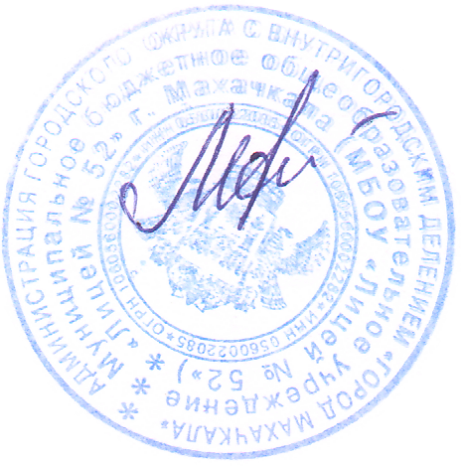 УТВЕРЖДАЮДиректор МБОУ «Лицей №52»______________ Абдурахманова М.А.Приказ № 873-П        от 22.11.2021г.ПЛАН РАБОТЫ СОЦИАЛЬНО-ПСИХОЛОГИЧЕСКОЙ СЛУЖБЫ МБОУ «Лицей №52» НА 2021-2022 УЧЕБНЫЙ ГОДЦель: организация психолого-социального сопровождения образовательного процесса путем реализации комплекса	просветительских, диагностических и коррекционно-развивающих мероприятий, направленных на создание условий для успешного развития, обучения и социализации личности.Задачи:- защита прав и интересов личности	обучающихся, обеспечение безопасных условий их психического и физического развития и обучения, поддержка и содействие в решении психолого-педагогических и социальных проблем;квалифицированная комплексная диагностика возможностей и особенностей развития ребенка с целью как можно более раннего выявления детей, требующих особого внимания специалистов для предупреждения возникновения проблем обучения и развития;содействие ребенку в решении актуальных задач развития, обучения, социализации: реализация программ преодоления трудностей в обучении, нарушений эмоционально- волевой сферы, проблем взаимоотношений со сверстниками, учителями, родителями; содействие выбору образовательного и профессионального маршрута; участие специалистов Службы сопровождения в разработке адаптированных образовательных программ, адекватных возможностям и способностям обучающихся;развитие психолого-педагогической и социальной компетентности всех участников образовательного процесса – обучающихся, педагогов, родителей;содействие укреплению взаимопонимания и взаимодействия между всеми субъектами образовательно-воспитательного процесса, содействие педагогическому коллективу в оптимизации социально-психологического климата образовательного учреждения;психолого-педагогическая помощь родителям (лицам, их заменяющим), педагогам и воспитателям обучающихся, требующих особого внимания специалистов;консультативно-просветительская работа среди обучающихся, педагогов, родителей;профилактическая работа и пропаганда здорового образа жизни среди обучающихся, педагогов, родителей.Организационная работаОрганизационная работаОрганизационная работаОрганизационная работа№ п/пЗадачиОтветственныйВремя проведения1.Утверждение состава, плана работы СПС школы на 2021-2022 учебный год.Директор школыноябрь2.Формирование	карт	индивидуальной профилактической		работы		психолого-педагогического сопровождения в рамках СПС школы.Социальный педагог, педагог-психолог.в течение года3.Разработка планов индивидуального и групповогопсихолого-педагогического	сопровождения обучающихся в рамках СПС школы.Педагог-психолог.в течение года4.Заполнение и проверка карт учащихсяСоциальный педагогв течение года5.Анализ работы СПС школы за учебный год.Зам.директора, педагог-психолог,в конце учебного годаПлан работы заседаний СПС школыПлан работы заседаний СПС школыПлан работы заседаний СПС школыПлан работы заседаний СПС школы1.Об утверждении состава и плана работы СПС школы на 2021-2022 учебный год.Зам. директораавгуст2.Об анализе результатов данных по диагностикам у педагога-психолога, у классных руководителей, у учителей предметников, у социального педагога детей входящих в группу риска для занятий со специалистами СПС школы.Социальный педагог, педагог-психолог, классные руководители, учителя предметникиоктябрь2.О формировании карт индивидуальной профилактической работы и психолого- педагогического сопровождения.Социальный педагог, педагог-психологоктябрь3.О проведении диагностики адаптации обучающихся 1-х, 5-х классов, а так же вновь прибывших детей. Проблемы адаптации кситуации школьного обучения.Педагог-психологсентябрь- октябрь декабрь4.О направлении на комплексное психолого- педагогическое обследование в ПМПК обучающихся начальной школы, испытывающих трудности в усвоении учебного материала и имеющих неудовлетворительные отметки поитогам полугодия.Педагог-психолог, учителя начальных классовфевраль4.О	профилактической	работе	с	обучающимися группы риска.Социальный педагогфевраль5.Об анализе	эффективности реализации	планов индивидуального сопровождения учащихся 1 - 4,5 - 9 классов, состоящих на контроле СПС школы.Специалисты СПС школымай5.Об анализе эффективности работы СПС школы за прошедший учебный год. О проекте плана работы СПС школы на новый учебный год. Выступлениена совещании при директоре школы.Педагог-психолог.майПлан работы СПС школы с педагогамиПлан работы СПС школы с педагогамиПлан работы СПС школы с педагогамиПлан работы СПС школы с педагогами1.Уточнение списков обучающихся, нуждающихся в психолого-педагогическом сопровождении.зам. директора,соц.педагог, кл.руководителисентябрь2.Консультации для классных руководителей по темам:«Психолого-педагогическое и социальное сопровождение обучающихся с особыми образовательными потребностями»;«Корректировка психолого-педагогического сопровождения»;	«Профилактика физических, интеллектуальных и эмоциональных перегрузок обучающихся»;«Проблемы адаптации учащихся 1-х,5-х классов. Пути их устранения»;	«Психологический климат школы, класса, как фактор развития личностиобучающихся».Специалисты СПС школыв течение года3.Подготовка рекомендаций по оздоровлениюСпециалисты СПСмайобучающихся, состоящих на контроле в СПС школы, в летний период.школыПлан работы СПС школы с обучающимисяПлан работы СПС школы с обучающимисяПлан работы СПС школы с обучающимисяПлан работы СПС школы с обучающимися1.Диагностика учащихся 1-х,5-х классов с целью выявления уровня адаптации к школе.Педагог-психологоктябрь-ноябрь2.Профориентационная работа с обучающимися 8-9 классов.Педагог-психологв течение года4.Выявление слабоуспевающих обучающихся начальной школы, изучение их познавательных затруднений, учебных возможностей и поведения.Педагог-психолог, социальный педагог, классные руководителив течение года5.Формирование карт обучающихся направленных в СПС школы.Социальный педагог, классныеруководителив течение года6.Посещение семей обучающихся направленных в СПС школы (по необходимости).Специалисты СПС школы, классныеруководителив течение года7.Анкетирование	обучающихся	на	разные	виды зависимостейСоциальный педагог, педагог-психологв течение года8.Всемирный день профилактики ВИЧ инфекции и СПИДа.Социальный педагогдекабрь9.Встречи	обучающихся	со	специалистами различных профилактических организаций.Социальный педагогв течение года10.Организация и участие обучающихся 1- 9 классов в неделе «Неделя узких специалистов»Педагог-психолог.ноябрьПлан работы СПС школы с родителями обучающихсяПлан работы СПС школы с родителями обучающихсяПлан работы СПС школы с родителями обучающихсяПлан работы СПС школы с родителями обучающихся1.Родительская школа(выпуск информационных буклетов, памяток):Возрастные особенности пятиклассников.Ваш ребенок – первоклассникЕдинственный	ребенок	в	семье.	Пути преодоления трудностей в воспитании.Виды общения. Значение и роль общения в развитии ребенка.Ответственность,	самооценка	и самоконтроль. Как их в себе развить?Проблемы неполных семей.Почему	школьникам	трудно	изучать русский язык?Специалисты СПС школы.в течение учебного года2.Консультационная работа специалистов СПС школы:Консультация «Адаптация ребенка к школе»;Групповые и индивидуальные консультации родителей будущих первоклассников;Групповые и индивидуальные консультации родителей детей с ОВЗ;Консультация по теме: «Роль взрослых в оказании помощи подростку в кризисныхСпециалисты СПСв течение учебного годаситуациях»;Консультация по теме: «Воспитание без насилия в семье»;Консультация «Профилактические меры проявления агрессии ребенка».3.Выступление	на	родительских	собраниях«Взаимодействие семьи и школы в воспитаниидетей».зам. директорапо плану школы